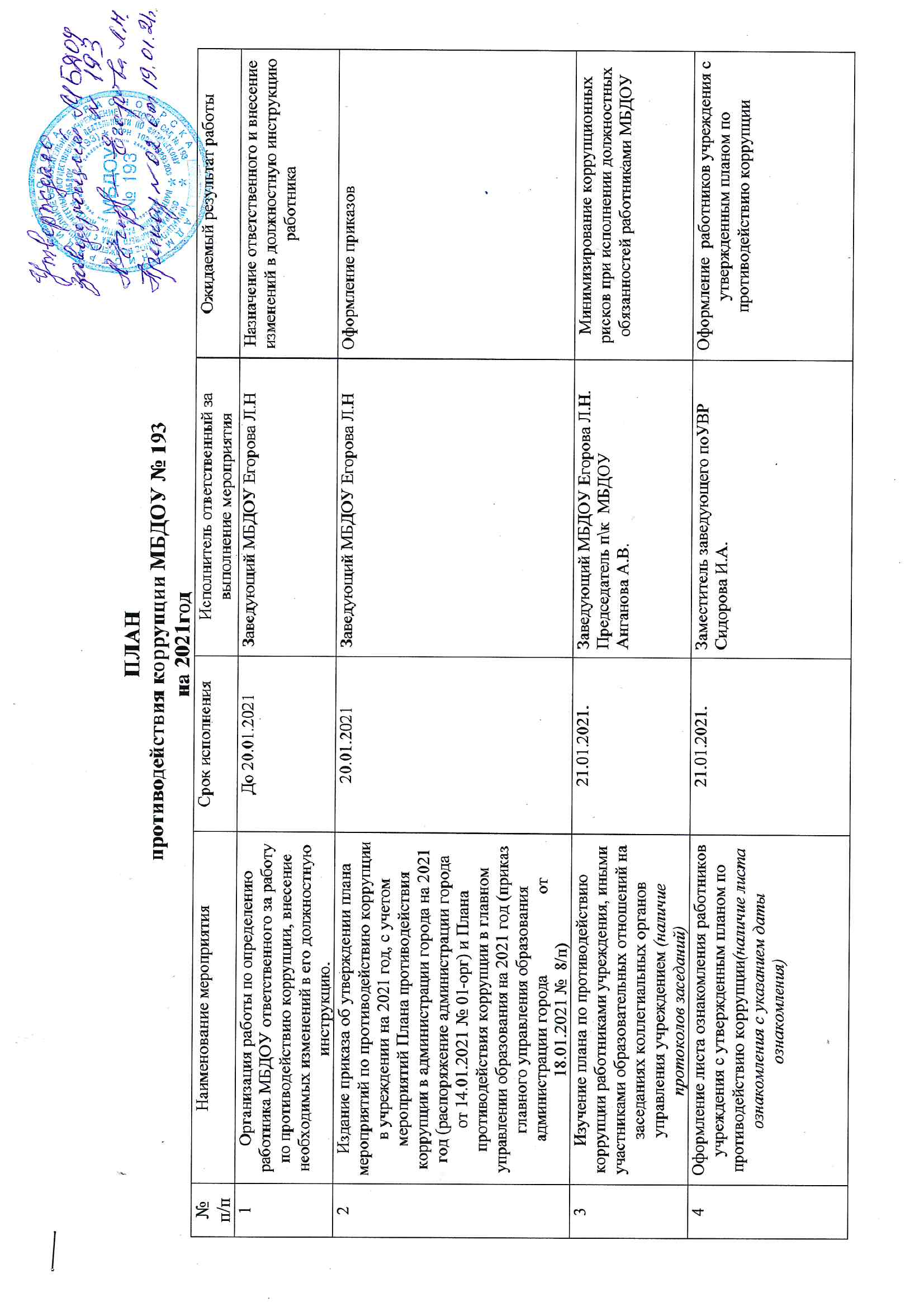 5Размещение плана по противодействию коррупции на официальном сайте учрежденияПоддержание в актуальном состоянии информации на официальном сайте учреждения21.01.2021.Инструктор по физической культуре Безденежных Г.А.Обеспечение прозрачности управленческих процессов в деятельности МБДОУ и доступа населения, институтов гражданского общества к информации4Внесение изменений в план противодействия коррупции МБДОУ на 2021 год по мере изменения действующего законодательства о противодействии коррупции в течение годаЗаведующий МБДОУ Егорова Л.Н.Приведение правовых актов МБДОУ в сфере противодействия коррупции в соответствие с нормативными правовыми актами органов государственной власти и управления5Рассмотрение вопросов исполнения законодательства о противодействии коррупции, плана противодействия коррупции  в  МБДОУ на 2020 год на собраниях трудового коллектива1 раз в учебный годПредседатель п\к  МБДОУ       Анганова А.В.Минимизирование коррупционных рисков при исполнении должностных обязанностей работниками МБДОУ6Подведение итогов выполнения мероприятий, предусмотренных планом противодействия коррупции в МБДОУ на 2021 год (составление отчета)Анализ организации работы по противодействию коррупции в учрежденииежеквартальноПредседатель п\к  МБДОУ      Анганова А.В.Минимизирование коррупционных рисков при исполнении должностных обязанностей работниками МБДОУ7Анализ обращений родителей воспитанников в ходе их рассмотрения на предмет наличия информации о признаках коррупции в  МБДОУ. Оперативное реагирование на жалобыв течение года Заместитель заведующего по УВР И.А.СидороваПовышение результативности и эффективности деятельности МБДОУ по противодействию коррупции 8Предоставление руководителем учреждения сведений о доходах, расходах, обязательствах имущественного характера, а также сведений о доходах супруга до 30.04.2021Заведующий МБДОУ Егорова Л.Н.Минимизация и устранение коррупционных рисков при исполнении должностных обязанностей руководителем МБДОУ9Обеспечение порядка регистрации уведомления заведующего МБДОУ о возникновении конфликта интересов или возможности его возникновения. Проведение проверки, а также принятие мер по предотвращению или урегулированию конфликта интересов  при поступлении уведомленияЗаместитель заведующего по УВР И.А.СидороваВыявление случаев возникновения конфликта интересов, одной из сторон которого являются работники МБДОУ. Принятие мер по предотвращению и урегулированию конфликта интересов.10Обеспечение своевременности, полноты и качества принимаемых мер по представлениям прокурора в сроки, предусмотренные Федеральным законом от 17.01.1992№ 2202-1 «О прокуратуре Российской Федерации»Заведующий МБДОУ Егорова Л.Н. Заместитель заведующего по УВР И.А.СидороваСовместное с органами прокуратуры оперативное реагирование на коррупционные правонарушения. 11Обеспечение своевременности, полноты и качества принимаемых мер по протестам и требованиям прокурора об изменении нормативных правовых актов в связи с выявленными коррупциогенными факторамив сроки, предусмотренные Федеральным законом от 17.01.1992№ 2202-1«О прокуратуре Российской Федерации»Заведующий МБДОУ Егорова Л.Н. Заместитель заведующего по УВР И.А.СидороваСовместное с органами прокуратуры оперативное реагирование на коррупционные правонарушения.12Использование в работе документации о закупках в электронной форме для муниципальных нужд (нужд заказчиков), примерные формы, разработанные департаментом муниципального заказа администрации города. Включение в проект контрактов антикоррупционной          оговорки, примерной формулировки, разработанной  департаментом муниципального заказа администрации  города.в течение годаЗаведующий МБДОУ Егорова Л.Н.Обеспечение прозрачности процедур, связанных с осуществлением закупок товаров, работ, услуг для нужд МБДОУ13Размещение информации о наличии «телефона доверия», иных материалов антикоррупционной пропаганды  в местах приема  родителей воспитанниковв течение годаЗаместитель заведующего по УВР И.А.СидороваОбеспечение доступа родительской общественности  к информации об антикоррупционной деятельности МБДОУ14Проведение мероприятий, посвященных Международному дню борьбы с коррупцией (9 декабря)ноябрь–декабрь 2021 года Заместитель заведующего по УВР И.А.СидороваПравовое просвещение работников МБДОУ, родителей воспитанников в вопросах противодействия коррупции15Контроль за своевременным выполнением ПФХД МБДОУ на 2021г. и плана-графика закупокв течение годаЗаведующий МБДОУ Егорова Л.Н.100%  своевременное выполнение плана ПФХД16Оперативное реагирование на публикации и сообщения в средствах массовой информации о коррупционных проявлениях в МБДОУ города и страныпо мере возникновенияЗаведующий МБДОУ Егорова Л.Н.Предотвратить возможное повторение подобных явлений в МБДОУ17Проведение анализа результатов рассмотрения обращений правоохранительных, контрольных и надзорных органов по вопросам нарушения законодательствав области противодействия коррупции и выявленных нарушений в целях своевременного устранения причини условий способствующих их совершениюежеквартальноЗаместитель заведующего по УВР И.А.СидороваВыявление случаев и  принятие мер по устранению.18Проведение антикоррупционной экспертизы локальных нормативных правовых актов МБДОУ.в течение годаЗаведующий МБДОУ Егорова Л.Н.Приведение правовых актов МБДОУ в сфере противодействия коррупции в соответствие с нормативными правовыми актами органов государственной власти и управления19Приведение в соответствие с действующим законодательством ранее изданных правовых актовв течение годаЗаведующий МБДОУ Егорова Л.Н.Приведение правовых актов МБДОУ в сфере противодействия коррупции в соответствие с нормативными правовыми актами органов государственной власти и управления20Обеспечение своевременности полноты и качества мер, принимаемых по рекомендациям, представлениям и предписаниям  Контрольно – счетной палаты города Красноярска по результатам контрольных и экспертно – аналитических мероприятий.При наличииЗаведующий МБДОУ Егорова Л.Н.Выявление случаев и  принятие мер по устранению.